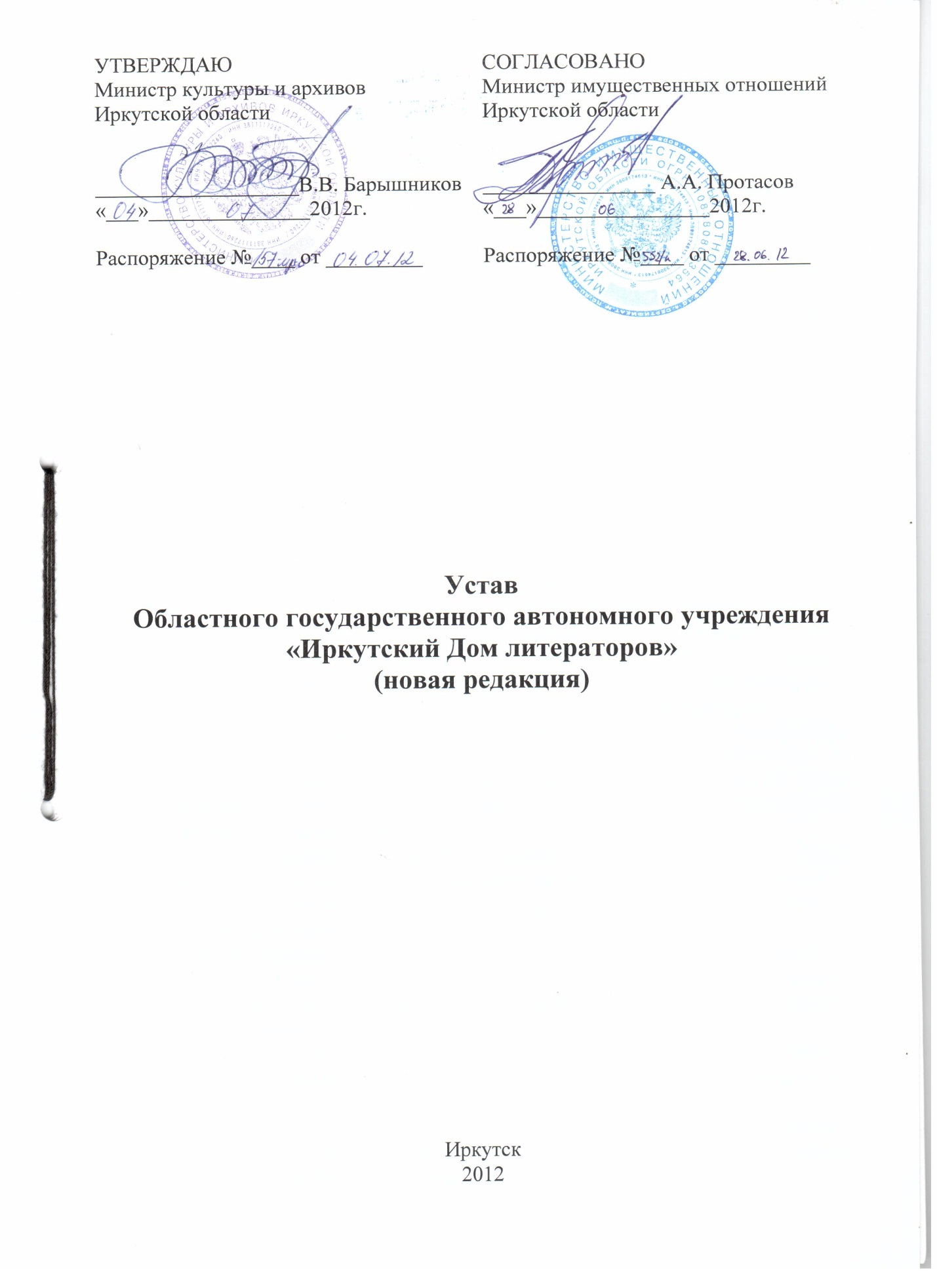            Настоящая редакция устава Областного государственного автономного учреждения «Иркутский Дом литераторов» подготовлена в связи с приведением в соответствие с действующим законодательством.1. Общие положения1.1. Областное государственное автономное учреждение «Иркутский Дом литераторов», в дальнейшем именуемое «Учреждение», создано в соответствии с Гражданским кодексом Российской Федерации, Федеральным законом от 3 ноября 2006 года № 174-ФЗ «Об автономных учреждениях», действующим законодательством и распоряжением Правительства Иркутской области от 10 декабря 2009 года № 337/145-рп «О создании областного государственного автономного учреждения «Иркутский Дом литераторов».1.2. Официальное наименование Учреждения:полное – Областное государственное автономное учреждение «Иркутский Дом литераторов»;сокращенное –  ОГАУ «ИДЛ».1.3. Областное государственное автономное учреждение «Иркутский Дом литераторов» (далее – Учреждение) – некоммерческая организация, созданная для выполнения работ, оказания услуг в целях оказания государственной поддержки литераторам и их организациям, развития народной культуры и библиотечного дела на территории Иркутской области.1.4. Учредителем Учреждения является Иркутская область. Функции и полномочия учредителя Учреждения осуществляет министерство культуры и архивов Иркутской области, именуемое в дальнейшем «Учредитель».1.5. Собственником имущества, находящегося в оперативном управлении Учреждения, является Иркутская область. Функции и полномочия Собственника имущества осуществляет исполнительный орган государственной власти по управлению областной государственной собственностью (далее – Собственник). 1.6. Органами Учреждения являются наблюдательный совет Учреждения, руководитель Учреждения, издательский совет Учреждения.1.7. Учреждение приобретает права юридического лица с момента его государственной регистрации. 1.8. Учреждение в порядке, установленном Федеральным законом от 03 ноября 2006 года № 174-ФЗ «Об автономных учреждениях», вправе открывать счета в кредитных организациях или в финансовом органе Иркутской области. 1.9. Учреждение имеет самостоятельный баланс, печать установленного образца, штамп и бланки со своим полным и сокращенным наименованием.1.10. Учреждение ведет бухгалтерский учет, представляет бухгалтерскую и статистическую отчетность в порядке, установленном законодательством Российской Федерации.1.11. Учреждение от своего имени приобретает имущественные и неимущественные права и несет обязанности, выступает истцом и ответчиком в суде, в том числе в арбитражном суде, в соответствии с законодательством Российской Федерации и Иркутской области.Отношения между Учредителем и Учреждением определяются законодательством Российской Федерации, Иркутской области и настоящим Уставом.1.12. Учреждение отвечает по своим обязательствам, закрепленным за ним на праве оперативного управления имуществом, за исключением недвижимого имущества и особо ценного движимого имущества, закрепленного за ним Учредителем или приобретенного Учреждением за счет выделенных ему средств на приобретение такого имущества в соответствии с действующим законодательством Российской Федерации и Иркутской области.1.13. Собственник имущества не несет ответственности по обязательствам Учреждения. Учреждение не отвечает по обязательствам Собственника.1.14. В своей деятельности Учреждение руководствуется Конституцией Российской Федерации, Гражданским кодексом Российской Федерации, Бюджетным кодексом Российской Федерации, Налоговым кодексом Российской Федерации, Трудовым кодексом Российской Федерации, Федеральным законом «Об автономных учреждениях», иными федеральными законами, указами Президента Российской Федерации, постановлениями и распоряжениями Правительства Российской Федерации, Уставом Иркутской области, законами и иными нормативными правовыми актами Иркутской области, приказами Учредителя, а также настоящим Уставом и локальными актами Учреждения.1.15. Новая редакция, изменения и дополнения в учредительные документы Учреждения утверждаются Учредителем, согласовываются исполнительным органом государственной власти по управлению областной государственной собственностью и подлежат регистрации в порядке, установленном действующим законодательством.1.16. Место нахождения Учреждения: 664025, г. Иркутск, ул. Степана Разина, 40.Учреждение не имеет филиалов и представительств.1.17. Учреждение обеспечивает открытость и доступность сведений, содержащихся в следующих документах:- устав Учреждения, в том числе внесенные в него изменения;- свидетельство о государственной регистрации Учреждения;- решение Учредителя о создании Учреждения;- решение Учредителя о назначении руководителя Учреждения;- положения о филиалах, представительствах Учреждения (при наличии);- документы, содержащие сведения о составе наблюдательного совета Учреждения;- план финансово-хозяйственной деятельности Учреждения, составляемый и утверждаемый в порядке, который устанавливается Учредителем в соответствии с требованиями, определенными Министерством финансов Российской Федерации;- годовая бухгалтерская отчетность Учреждения;- документы, составленные по итогам контрольных мероприятий, проведенных в отношении Учреждения;- государственное задание на оказание услуг (выполнение работ);- отчет о результатах деятельности Учреждения и об использовании закрепленного за ним государственного имущества, составляемый и утверждаемый в порядке, который устанавливается Учредителем, и в соответствии с общими требованиями, определенными Министерством финансов Российской Федерации.Учреждение размещает указанные в настоящем пункте сведения на своем официальном сайте в информационно-телекоммуникационной сети «Интернет», а также на информационных стендах в задании по адресу, указанному в пункте 1.16 Устава.1.18. Ежегодно Учреждение обязано опубликовывать отчеты о своей деятельности и об использовании закрепленного за ним имущества в определенных Учредителем средствах массовой информации. Порядок опубликования отчетов, а также перечень сведений, которые должны содержаться в отчетах, устанавливаются Правительством Российской Федерации.2. Цели, предмет, задачи и виды деятельности2.1. Учреждение осуществляет в соответствии с государственным заданием, сформированным и утвержденным Учредителем, и (или) обязательствами перед страховщиком по обязательному социальному страхованию деятельность, связанную с выполнением работ, оказанием услуг в сфере культуры, в соответствии с предметом и целями деятельности, определенными законодательством Российской Федерации, Иркутской области и настоящим Уставом. 2.2. Государственное задание для Учреждения формируется и утверждается Учредителем в соответствии с видами деятельности, отнесенными его уставом к основной деятельности.2.3. Предметом деятельности Учреждения является литературное творчество писателей Сибири и России. 2.4. Целью создания и деятельности Учреждения является оказание в установленном законодательством порядке государственной поддержки литераторам и их творческим союзам, иным организациям, осуществляющим культурную деятельность на территории Иркутской области, развитие народной культуры и библиотечного дела на территории Иркутской области.2.5. Уставными задачами Учреждения являются:- формирование и удовлетворение духовных и иных нематериальных потребностей личности и общества, в том числе стимулирование активности творческих работников в сфере литературного творчества;- обеспечение прав граждан на доступ к культурным ценностям, в том числе путем содействия книгораспространению на территории Иркутской области.2.6. Для достижения цели, указанной в пункте 2.4 настоящего Устава, Учреждение осуществляет в установленном законодательством Российской Федерации и Иркутской области порядке следующие основные виды деятельности:- просветительская деятельность (популяризация литературы России и Восточной Сибири);- поддержка изучения в образовательных учреждениях литературы России и Восточной Сибири;- участие в организации и проведении исследований и методической работы в сфере библиотечного дела;- участие по предоставлению мер государственной поддержки организациям культуры и искусства и творческим работникам в сфере литературного творчества.2.7. Учреждение вправе осуществлять иные виды деятельности лишь постольку, поскольку это служит достижению целей, ради которых оно создано, а именно:- редакционно – издательскую и полиграфическую;- социально – бытовую;- посредническую;- организация кружков;- репетиторства;- административно – хозяйственную;- организационную;- консультативную; - заключение и исполнение сделок в соответствии с действующим законодательством.2.8. В рамках осуществления государственного задания, сформированного в соответствии с основными видами деятельности, установленными пунктом 2.6. настоящего Устава, Учреждение оказывает услуги (выполняет работы), предусмотренные нормативными правовыми актами Российской Федерации и Иркутской области.В рамках осуществления видов деятельности, предусмотренных в пунктах 2.6. и 2.7. настоящего Устава Учреждение оказывает услуги, выполняет работы, не запрещенные законодательством РФ. 2.9. Учреждение по своему усмотрению вправе сверх государственного задания  выполнять работы, оказывать услуги, относящиеся к его основным видам деятельности для граждан и юридических лиц за плату и на одинаковых при оказании однородных услуг условиях и в порядке, установленном федеральными законами.2.10. Учреждение не вправе осуществлять виды деятельности, не предусмотренные настоящим Уставом. 2.11. Учреждение при осуществлении деятельности приносящей доход и иной не запрещенной действующим законодательством деятельности, необходимой для достижения уставных целей и соответствующей этим целям, имеет право привлекать для осуществления своих функций на договорной основе юридических и физических лиц, приобретать или арендовать основные средства за счет имеющихся у него финансовых ресурсов.2.12. Право Учреждения осуществлять деятельность, на которую в соответствии с законодательством требуется специальное разрешение - лицензия, возникает у Учреждения с момента ее получения или в указанный в ней срок и прекращается по истечении срока ее действия, если иное не установлено законодательством.3. Имущество и финансы3.1. Учреждение осуществляет права пользования, владения и распоряжения всем своим имуществом в соответствии с действующим законодательством.3.2. Контроль за использованием по назначению и сохранностью имущества, закрепленного за Учреждение на праве оперативного управления, осуществляет Собственник имущества, в порядке, установленном действующим законодательством.4. Учредитель Учреждения4.1. Учреждение имеет одного Учредителя.4.2. К компетенции Учредителя в области управления Учреждением относятся:-назначение директора Учреждения и прекращение его полномочий, а также заключение и прекращение трудового договора с ним, если для организаций соответствующей сферы деятельности федеральными законами не предусмотрен иной порядок назначения директора и прекращения его полномочий и (или) заключения и прекращения трудового договора с ним;-назначение членов Наблюдательного совета Учреждения или досрочное прекращение их полномочий;-созыв заседания Наблюдательного совета Учреждения, в том числе в обязательном порядке первого заседания Наблюдательного совета Учреждения в течение месяца после создания Учреждения, а также первого заседания нового состава Наблюдательного совета Учреждения в трехдневный срок после его избрания;-формирование и утверждение государственного задания для Учреждения в соответствии с предусмотренной его уставом основной деятельностью и финансовое обеспечение выполнения этого задания с учетом расходов на содержание недвижимого имущества и особо ценного движимого имущества, закрепленных за Учреждением или приобретенных Учреждением за счет средств, выделенных ему Учредителем на приобретение такого имущества, расходов на уплату налогов, в качестве объекта налогообложения по которым признается соответствующее имущество, в том числе земельные участки, с учетом мероприятий, направленных на развитие Учреждений, перечень которых определяется Учредителем;-рассмотрение и одобрение предложений директора Учреждения о совершении сделок с имуществом Учреждения в случаях, если в соответствии с Федеральным законом «Об автономных учреждениях» для совершения таких сделок требуется согласие Учредителя;-определение средства массовой информации, в котором Учреждение ежегодно обязано опубликовывать отчеты о своей деятельности и об использовании закрепленного за ним имущества;-осуществление контроля за деятельностью Учреждения, сбор и обобщение отчетности по формам государственного статистического наблюдения, утвержденным законодательством Российской Федерации, а также формам отчетности, утвержденным Учредителем;-утверждение передаточного акта или разделительного баланса;-назначение ликвидационной комиссии и утверждение промежуточного и окончательного ликвидационных балансов;-решение иных вопросов, предусмотренных Федеральным законом «Об автономных учреждениях».4.3. Учредитель с учетом рекомендаций Наблюдательного совета:-утверждает устав Учреждения, вносит в него необходимые изменения;-рассматривает предложения директора Учреждения и принимает решение о создании и ликвидации филиалов Учреждения, об открытии и закрытии его представительств;-рассматривает предложения директора Учреждения и принимает решение о реорганизации и ликвидация Учреждения, об изменении его типа;-рассматривает предложения директора Учреждения и принимает решение об изъятии недвижимого имущества и особо ценного движимого имущества, закрепленного за Учреждением на праве оперативного управления или приобретенного за счет выделенных ему средств на приобретение этого имущества;-рассматривает предложения директора Учреждения и принимает решение об участии учреждения в других юридических лицах, в том числе о внесении денежных средств и иного имущества в уставный (складочный) капитал других юридических лиц или передаче такого имущества иным образом другим юридическим лицам, в качестве учредителя или участника;-рассматривает проект плана финансово-хозяйственной деятельности Учреждения.5. Директор Учреждения5.1. Руководителем Учреждения является Директор Учреждения. Учредителем назначается на должность Директора Учреждения лицо, имеющее высшее профессиональное образование и стаж работы по специальности, в том числе на руководящих должностях, не менее 5 лет.К компетенции директора Учреждения относятся вопросы осуществления текущего руководства деятельностью Учреждения, за исключением вопросов, отнесенных законодательством или настоящим Уставом к компетенции Учредителя и Наблюдательного совета.5.2. Директор Учреждения подотчетен в своей деятельности Учредителю и Наблюдательному совету Учреждения.5.3. Директор Учреждения осуществляет свою деятельность на основании заключенного с Учредителем срочного трудового договора.5.4. Директор Учреждения действует от имени Учреждения без доверенности, представляет его интересы на территории Иркутской области и за ее пределами, совершает сделки от его имени. Крупные сделки и сделки, в совершении которых имеется заинтересованность, осуществляются после принятия соответствующего решения Наблюдательного совета Учреждения.5.5. Директор Учреждения утверждает штатное расписание, внутренние документы, регламентирующие деятельность Учреждения, представляет его годовую бухгалтерскую отчетность Наблюдательному совету для утверждения, издает приказы, действующие в рамках Учреждения. 5.6. Указания директора Учреждения обязательны для исполнения всеми работниками Учреждения.5.7 Директор Учреждения принимает решение о выборе кредитной организации, в которой Учреждением может быть открыт банковский счет после получения соответствующего заключения Наблюдательного совета Учреждения.5.8. Директор Учреждения утверждает план финансово-хозяйственной деятельности на основании соответствующего заключения Наблюдательного совета Учреждения.5.9. По требованию Наблюдательного совета или любого из его членов директор Учреждения обязан предоставить информацию по вопросам, относящимся к компетенции Наблюдательного совета Учреждения.5.10. Директор Учреждения назначает на должность и освобождает от должности работников, заключает с ними трудовые договоры.5.11. Директор Учреждения несет ответственность за состояние бухгалтерского учета, своевременность и полноту представления отчетности, в том числе бухгалтерской и статистической, по установленным формам Учредителю и в исполнительный орган государственной власти области по управлению областной государственной собственностью.5.12. Директор Учреждения выполняет другие функции, вытекающие из настоящего Устава и Трудового договора, не противоречащие действующему законодательству.5.13. В случаях временного отсутствия Директора Учреждения, его обязанности исполняет Заместитель Директора Учреждения. В случае, когда Заместитель Директора Учреждения по уважительным причинам не может исполнять обязанности Директора Учреждения, обязанности Директора Учреждения исполняет сотрудник Учреждения, назначенный Директором Учреждения по согласованию с Учредителем.6. Наблюдательный совет Учреждения6.1. Наблюдательный совет Учреждения является органом Учреждения и действует в соответствии с Федеральным законом «Об автономных учреждениях».6.2. Наблюдательный совет Учреждения (далее - Наблюдательный совет) формируется на основании решения о назначении членов Наблюдательного совета, принятого Учредителем по представлению директора Учреждения не позднее одного месяца с момента государственной регистрации Учреждения, либо с момента прекращения полномочий Наблюдательного совета, в составе 6 (шести) членов. В случае, если представленные директором кандидатуры всех или отдельных претендентов в члены Наблюдательного совета не приняты Учредителем, Учредитель самостоятельно определяет персональный состав Наблюдательного совета. До принятия решения о назначении членов Наблюдательного совета необходимо получить письменное согласие на вхождение в состав Наблюдательного совета от претендентов, являющимися представителями общественности.6.3. В состав Наблюдательного совета входят:-представители Учредителя – 1 (один)  человек;-представители исполнительного органа государственной власти области по управлению областной государственной собственностью - 1 (один) человек;-представители общественности – 3 (три) человека; -представители работников Учреждения - 1 (один) человек (на основании решения собрания трудового коллектива Учреждения, принятого большинством голосов от списочного состава участников собрания). 6.4. Срок полномочий Наблюдательного совета составляет 5 лет.6.5. Одно и то же лицо может быть членом Наблюдательного совета неограниченное число раз.6.6. Членами Наблюдательного совета не могут быть:-руководитель Учреждения и его заместители;-лица, имеющие неснятую или непогашенную судимость.6.7. Директор Учреждения участвует в заседаниях Наблюдательного совета Учреждения с правом совещательного голоса.6.8. Учреждение не вправе выплачивать членам Наблюдательного совета вознаграждение за выполнение ими своих обязанностей, за исключением компенсации документально подтвержденных расходов, непосредственно связанных с участием в работе Наблюдательного совета.6.9. Полномочия члена Наблюдательного совета могут быть прекращены досрочно:-по просьбе члена Наблюдательного совета;-в случае невозможности исполнения членом Наблюдательного совета своих обязанностей по состоянию здоровья или по причине его отсутствия в месте нахождения Учреждения в течение четырех месяцев;-в случае привлечения члена Наблюдательного совета к уголовной ответственности.6.10. Полномочия члена Наблюдательного совета, являющегося представителемгосударственного органа и состоящего с этим органом в трудовых отношениях: - прекращаются досрочно в случае прекращения трудовых отношений;- могут быть прекращены досрочно по представлению указанного государственного органа.6.11. Вакантные места, образовавшиеся в Наблюдательном совете в связи со смертью или с досрочным прекращением полномочий его членов, замещаются на оставшийся срок полномочий Наблюдательного совета.6.12. Председатель Наблюдательного совета избирается на срок полномочий Наблюдательного совета членами Наблюдательного совета из их числа простым большинством голосов от общего числа голосов членов Наблюдательного совета. 6.13. Председатель Наблюдательного совета организует работу  Наблюдательного совета, созывает его заседания, председательствует на них и организует ведение протокола.6.14. Заместителем председателя Наблюдательного совета избирается старший по возрасту член Наблюдательного совета, за исключением представителей работников Учреждения, простым большинством голосов от общего числа голосов членов Наблюдательного совета.6.15. Секретарь Наблюдательного совета избирается на срок полномочий Наблюдательного совета членами Наблюдательного совета простым большинством голосов от общего числа голосов членов Наблюдательного совета.6.16. Секретарь Наблюдательного совета отвечает за подготовку заседаний Наблюдательного совета, ведение протокола заседания и достоверность отраженных в нем сведений, а также осуществляет рассылку извещений о месте и сроках проведения заседания. Извещения о проведении заседания и иные материалы должны быть направлены членам Наблюдательного совета не позднее, чем за три дня до проведения заседания.Протокол заседания Наблюдательного совета должен содержать сведения о времени и месте проведения заседания Наблюдательного совета, обо всех присутствующих на заседании лицах, повестку, результаты голосования по вопросам повестки, требующим принятия решения, решения, вынесенные на заседании. Протокол подписывается всеми присутствующими на заседании членами Наблюдательного совета, лицом, обеспечивающим ведение протокола.6.17. Представитель работников Учреждения не может быть избран  председателем и заместителем председателя Наблюдательного совета.6.18. Наблюдательный совет в любое время вправе переизбрать своего председателя и заместителя председателя.6.19. В отсутствие председателя Наблюдательного совета его функции осуществляет заместитель председателя.6.20. Вопросы, относящиеся к компетенции Наблюдательного совета, не могут быть переданы на рассмотрение другим органам Учреждения.6.21. По требованию Наблюдательного совета или любого из его членов другие органы Учреждения обязаны в двухнедельный срок представить информацию по вопросам, относящимся к компетенции Наблюдательного совета.6.22. К компетенции Наблюдательного совета относится рассмотрение:1) предложения Учредителя или директора Учреждения о внесении изменений в устав Учреждения;2) предложений Учредителя или директора Учреждения о создании и ликвидации филиалов Учреждения, об открытии и закрытии его представительств;3) предложений Учредителя или директора Учреждения о реорганизации или ликвидации Учреждения;4) предложений Учредителя или директора Учреждения об изъятии имущества, закрепленного за Учреждением на праве оперативного управления;5) предложений руководителя Учреждения об участии Учреждения в других юридических лицах, в том числе о внесении денежных средств и иного имущества в уставный (складочный) капитал других юридических лиц или передаче такого имущества иным образом другим юридическим лицам в качестве учредителя или участника;6) проекта плана финансово-хозяйственной деятельности Учреждения;7) по представлению директора Учреждения проекты отчетов о деятельности Учреждения и об использовании его имущества, об исполнении плана его финансово-хозяйственной деятельности, годовой бухгалтерской отчетности Учреждения;8) предложения директора Учреждения о совершении сделок по распоряжению недвижимым имуществом и особо ценным движимым имуществом Учреждения, закрепленным за ним Учредителем или приобретенным Учреждением за счет средств, выделенных ему Учредителем на приобретение этого имущества; а также предложения директора Учреждения о внесении в уставный (складочный) капитал других юридических лиц недвижимого имущества, закрепленного за Учреждением или приобретенного Учреждением за счет средств, выделенных ему Учредителем на приобретение этого имущества, а также находящегося у Учреждения особо ценное движимое имущество, или иным образом передавать это имущество другим юридическим лицам в качестве их учредителя или участника; 9) предложений директора Учреждения о совершении крупной сделки, цена которой либо стоимость отчуждаемого или передаваемого имущества по которой превышает десять процентов балансовой стоимости активов Учреждения, определяемой по данным его бухгалтерской отчетности на последнюю отчетную дату;10) предложений руководителя Учреждения о совершении сделок, в совершении которых имеется заинтересованность;11) предложений руководителя Учреждения о выборе кредитных организаций, в которых Учреждение может открыть банковские счета;12) вопросов проведения аудита годовой бухгалтерской отчетности Учреждения и утверждения аудиторской организации.6.23. По вопросам, указанным в подпунктах 1 - 4 и 8 пункта 6.22 настоящего Устава, Наблюдательный совет дает рекомендации. Учредитель принимает по этим вопросам решения после рассмотрения рекомендаций Наблюдательного совета.6.24. По вопросу, указанному в подпункте 6 пункта 6.22 настоящего Устава Наблюдательный совет дает заключение, копия которого направляется Учредителю. По вопросам, указанных  в подпунктах 5 и  11 пункта 6.22 настоящего Устава, Наблюдательный совет дает заключение. Руководитель Учреждения принимает по этим вопросам решения после рассмотрения заключений Наблюдательного совета.6.25. Документы, представляемые в соответствии с подпунктом 7 пункта 6.22 настоящего Устава, утверждаются Наблюдательным советом. Копии указанных документов направляются Учредителю.6.26. По вопросам, указанным в подпунктах 9, 10 и 12 пункта 6.22 настоящего устава, Наблюдательный совет принимает решения, обязательные для руководителя Учреждения.7.27. Рекомендации и заключения по вопросам, указанным в подпунктах 1 - 8 и 11 пункта 6.22 настоящего примерного устава, даются большинством голосов от общего числа голосов членов Наблюдательного совета.6.28. Решения по вопросам, указанным в подпунктах 9 и 12 пункта 6.22 настоящего Устава, принимаются Наблюдательным советом большинством в две трети голосов от общего числа голосов членов Наблюдательного совета.6.29. Решение по вопросу, указанному в подпункте 10 пункта 6.22 настоящего Устава, принимается Наблюдательным советом в порядке, установленном частями 1 и 2 статьи 17 Федерального закона «Об автономных учреждениях».6.30. Заседания Наблюдательного совета проводятся по мере необходимости, но не реже одного раза в квартал.6.31. В случаях, не терпящих отлагательства, заседание Наблюдательного совета может быть созвано немедленно без письменного извещения членов Наблюдательного совета.6.32. Заседание Наблюдательного совета созывается председателем Наблюдательного совета, по его собственной инициативе, по требованию Учредителя, члена Наблюдательного совета или директора Учреждения.6.33. В случае получения требования о созыве Наблюдательного совета председатель Наблюдательного совета обязан в срок не позднее 7 дней определить дату проведения заседания, письменно известив всех членов Наблюдательного совета о месте, времени и повестке заседания. Заседание Наблюдательного совета должно быть проведено не позднее одного месяца со дня направления требования о созыве Наблюдательного совета, за исключением случаев, когда законом предусмотрен более короткий срок.В случае, если председатель Наблюдательного совета в недельный срок с момента получения требования не определил дату заседания, члены Наблюдательного совета, требующие созыва Наблюдательного совета, в соответствии с настоящим Уставом, вправе направить требование о созыве Наблюдательного совета старшим по возрасту членам Наблюдательного совета (за исключением представителя работников Учреждения) и, в случае отсутствия информации о созыве Наблюдательного совета старшими по возрасту членами Наблюдательного совета по истечении пятидневного срока с момента направления им требования, праве самостоятельно определить дату заседания, письменно известив всех членов Наблюдательного совета о месте, времени и повестке заседания. 6.34. Секретарь Наблюдательного совета не позднее, чем за 3 дня до проведения заседания Наблюдательного совета уведомляет членов Наблюдательного совета о времени и месте проведения заседания.6.35. Подготовку заседания Наблюдательного совета организует Председатель или член Наблюдательного совета, созывающий Наблюдательный совет. В случае обращения Председателя или члена Наблюдательного совета, созывающего Наблюдательный совет, директор Учреждения обеспечивает подготовку заседания Наблюдательного совета в сроки, обеспечивающий своевременное проведение заседания. Председатель или члены, созывающие Наблюдательный совет, дают указания директору Учреждения по вопросам подготовки заседания Наблюдательного совета.Материалы для рассмотрения на заседании Наблюдательного направляются членам Наблюдательного совета не позднее, чем за три дня до проведения заседания.6.36. В заседании Наблюдательного совета вправе участвовать руководитель Учреждения. Иные приглашенные председателем Наблюдательного совета лица могут участвовать в заседании, если против их присутствия не возражает более чем одна треть от общего числа членов Наблюдательного совета.6.37. Заседание Наблюдательного совета является правомочным, если все члены Наблюдательного совета извещены о времени и месте его проведения и на заседании присутствуют более половины членов Наблюдательного совета. Передача членом Наблюдательного совета своего голоса другому лицу не допускается.6.38. В случае отсутствия по уважительной причине на заседании Наблюдательного совета члена Наблюдательного совета его мнение может быть представлено в письменной форме и учтено Наблюдательным советом в ходе проведения заседания при определении наличия кворума и результатов голосования, а также при принятии решений Наблюдательным советом путем проведения заочного голосования. Указанный в настоящем пункте порядок не может применяться при принятии решений по вопросам совершения крупных сделок и сделок, в совершении которых имеется заинтересованность.6.39. Каждый член Наблюдательного совета имеет при голосовании один голос. В случае равенства голосов решающим является голос председателя Наблюдательного совета.6.40. Первое заседание Наблюдательного совета Учреждения после его создания, а также первое заседание нового состава наблюдательного совета автономного учреждения созывается в трехдневный срок после его формирования по требованию учредителя автономного учреждения. До избрания председателя Наблюдательного совета на таком заседании  председательствует старший по возрасту член Наблюдательного совета, за исключением представителя работников Учреждения.7. Издательский совет Учреждения7.1. Издательский совет Учреждения (далее - Совет) является совещательным органом Учреждения по вопросам: - оценки произведений, поступающих в Учреждение (вынесение рекомендаций об издании произведений); - планирования деятельности Учреждения в сфере литературного творчества.7.2. Совет ежегодно формируется приказом Директора Учреждения в составе не менее   и не более 15 членов Совета, в том числе секретарь Совета. Секретарем Совета может быть только работник Учреждения. Председатель Совета избирается на первом заседании, на срок полномочий Совета, членами Совета из их числа простым большинством голосов.7.3. Членами Совета являются, по согласованию, сотрудники научных и образовательных учреждений, представители органов государственной власти и местного самоуправления, организаций, осуществляющих культурную деятельность на территории Иркутской области, в том числе творческих союзов, авторитетные специалисты в области литературы, в том числе, писатели и поэты, литературные критики, работники Учреждения. Работников Учреждения в составе Совета должно быть не менее трех человек. Учреждение не вправе выплачивать членам Совета вознаграждение за выполнение ими своих обязанностей, за исключением компенсации документально подтвержденных расходов, непосредственно связанных с участием в работе Совета.До принятия решения о назначении членов Совета необходимо получить письменное согласие на вхождение в состав Совета от претендентов.7.4. Совет осуществляет свою работу в форме заседаний, созываемых Директором Учреждения по мере необходимости, но не реже одного раза в квартал. На заседании Совета секретарь совета ведет протокол. Решения Совета носят рекомендательный характер.7.5. К компетенции Совета относится:1) рассмотрение поступающих в Учреждение произведений и вынесение рекомендаций об издании поступивших произведений, обязательных для включения в рецензии на произведения;2) обсуждение годовых и перспективных планов осуществления Учреждением основной деятельности, указанной в пункте 2.6 Устава.7.6. Решения Совета,  принимаются на его заседании путем открытого голосования. 7.7. Решение считается принятым, если за него проголосовало большинство присутствующих на заседании членов Совета. Особое мнение члена Совета, выраженное в письменной форме, приобщается к протоколу.7.8. Заседание считается правомочным, если на нем присутствует две трети от общего числа членов Совета. В случае отсутствия на заседании Совета Председателя Совета, председательствующим на заседании является старейший по возрасту член Совета.Председатель Совета (председательствующий на заседании член Совета):- открывает и закрывает заседание Совета;- организует дискуссию членов Совета;- составляет окончательную формулировку решений Совета.В случае отсутствия на заседании Совета секретаря Совета, секретарем является назначенный Председателем Совета (председательствующим на заседании членом Совета) работник Учреждения, являющийся членом Совета.7.9. Члены Совета вправе вносить предложения по плану работы Совета, повестке его заседания и порядку обсуждения вопросов Председателю Совета, участвовать в подготовке материалов к заседаниям Совета, а также проектов его решений. Члены Совета не вправе делегировать свои полномочия другим лицам.7.10. Протокол должен содержать сведения о:- времени и месте проведения заседания Совета;- всех присутствующих на заседании лицах;- повестке;- ходе дискуссии;- результатах голосования по вопросам повестки, требующим принятия решения;- решениях, вынесенных на заседании. Протокол подписывается всеми присутствующими на заседании членами Совета.7.11. Протокол в течение трех дней с момента подписания присутствующими на заседании членами Совета направляется Директору Учреждения секретарем Совета.7.12. На основании решений Совета Директор Учреждения принимает окончательные решения в соответствии с настоящим Уставом и (или) законодательством.8. Реорганизация и ликвидация Учреждения8.1. Реорганизация и ликвидация Учреждения осуществляется в порядке установленном действующим законодательством. 